OliveTree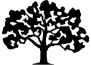 
OliveTree High School Road Map
	
Classes are offered individually.  Take one class or a full load
Tuesday and/or Thursday in class. Monday, Wednesday, Friday at home.Please visit our website at www.olivetreeschool.org  
for Book List and Class Information,  Tuition, Schedule, and Enrollment forms
Classes with no asterisk are all offered at OliveTree for 2020-2021 - See Schedule tab* Classes only offered 2021-22 school year**Classes can be taken at FRCC or GCU for dual credit – see website Dual Enrollment tab for more infoMATHAlgebra 1GeometryAlgebra 2Pre-Calculus**Calculus**SCIENCEBiology w/LabChemistry w/LabPhysics w/LabENGLISHLit FundamentalsClassic/Film Lit*American LitHISTORYWorld GeographyGovernment/Econ*American HistoryELECTIVESSpanish 1Spanish 2ArtNT Survey